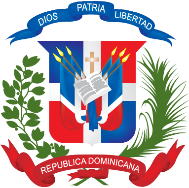 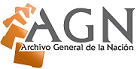 nombre del oferente:        ………………nombre y apellido…………………………………… en calidad de ……………………………………………….., debidamente autorizado para actuar en nombre y representación de (poner aquí nombre del Oferente y sello de la compañía, si procede)Firma ___________________________________……../……../……….… fecha                                                                                 Item No.Descripción del Bien, Servicio u ObraUnidad demedidaCantidadPrecio UnitarioITBISPrecio Unitario Final1RESMA DE PAPEL BOND 8 ½ X 11UD6002RESMA DE PAPEL BOND 8 ½ X 13UD503RESMA DE PAPEL BOND 8 ½ X 14UD504RESMA DE PAPEL BOND 11 X 17UD1005PAPEL BOND CRAFTLB23006FOLDERS 8 ½ X 11 (100/1)CAJ507BOLIGRAFOS AZULCAJ1508BANDITA DE GOMACAJ1009POST-IT PARA APUNTES   3X3 VARIOS COLORESCAJ20010GOMA DE BORRAR  (LECHE)UD20011GOMA DE BORRAR  (MIGA DE PAN)UD30012(CAJA 12/1) LAPIZ FOLIAR O DIBUJOCAJ6013(CAJA 12/1) LAPIZ DE CARBON #2CAJ8014SACAPUNTASUD20015UNIDADES DE DVD EN BLANCOUD200016UNIDADES DE CD EN BLANCOUD200017CORRECTOR LIQUIDOUD10018UNIDADES CINTA PEGANTE DE DISPENSADOR ¾UD30019UNIDADES CINTA ADHESIVA TRANSPARENTE (2X90)UD10020(CAJA 100/1) DE CLIPS DE COLORES PEQUEÑOSCAJ5021(CAJA 100/1) DE CLIPS DE COLORES GRANDECAJ5022BINDER CLIPS (BILLETERO) DE  1. 5/8CAJ2023BINDER CLIPS (BILLETERO) ¾CAJ2024BINDER CLIPS (BILLETERO) 1CAJ2025BINDER CLIPS (BILLETERO) 2CAJ2026BINDER CLIPS (BILLETERO) 1 ¼CAJ1527RESMA DE CARTULINA OPLINA 270 GR   34X32  (500/1)UD428SOBRE MANILA A4 (30 X 38 CM)UD30029PAPEL CONTINUO (ORIGINAL Y COPIA) (8 ½ X 11)CAJ2030TAPE DE VINIL (¾ X 66)UD10VALOR  TOTAL DE LA OFERTA: ………………………………………..……… RD$Valor total de la oferta en letras:……………………………………………………………………………………………………………………………………VALOR  TOTAL DE LA OFERTA: ………………………………………..……… RD$Valor total de la oferta en letras:……………………………………………………………………………………………………………………………………VALOR  TOTAL DE LA OFERTA: ………………………………………..……… RD$Valor total de la oferta en letras:……………………………………………………………………………………………………………………………………VALOR  TOTAL DE LA OFERTA: ………………………………………..……… RD$Valor total de la oferta en letras:……………………………………………………………………………………………………………………………………VALOR  TOTAL DE LA OFERTA: ………………………………………..……… RD$Valor total de la oferta en letras:……………………………………………………………………………………………………………………………………VALOR  TOTAL DE LA OFERTA: ………………………………………..……… RD$Valor total de la oferta en letras:……………………………………………………………………………………………………………………………………VALOR  TOTAL DE LA OFERTA: ………………………………………..……… RD$Valor total de la oferta en letras:……………………………………………………………………………………………………………………………………